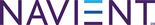 Who We Are Although our name is new, our business is not. For more than 40 years we learned, evolved, and led in loan management, servicing, and asset recovery as Sallie Mae®. And now, we will continue to lead as Navient, a company dedicated to helping our clients and the people we serve along the path to their financial success. At Navient, you can expect the energy and focus of a new company, and the stability and expertise of an industry leader. We come ready to provide the scale and skill to address the individual needs of our 12 million customers whose loans we service, and the diverse needs of our government, higher education, and business clients.Greg Carlo is your new Navient Relationship Manager assisting not for profit schools in Florida. “I am extremely excited about this opportunity and truly value the relationships that I have developed in the school community.  Rest assured my commitment to customer service remains number one!” 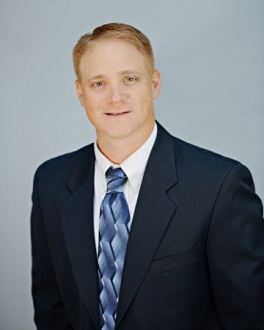 Greg Carlo614.742.7123(t) | 614.557.4889(c)Greg.Carlo@navient.comJohn MacLaughlin is your new Navient Relationship Manager assisting all proprietary schools in Florida. “It is an honor to work hard to serve our school community.” As with Greg, if you have servicing questions, compliance questions, or need assistance with financial literacy and default prevention, please don’t hesitate to contact John.  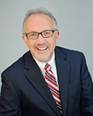 John MacLaughlin254-982-0284 (t) | 254-289-3609 (c)John.maclaughlin@navient.comThe Navient CollegeServ team will continue to assist you with all of your existing loan servicing questions at 888-272-4665 and via email at CollegeServ@Navient.com.We invite you to contact either Greg or John if you need assistance with financial literacy and default prevention, or servicing or compliance question.  We’re here to help.  www.navient.com